ВОЛОГОДСКАЯ ОБЛАСТЬМЭРИЯ ГОРОДА ЧЕРЕПОВЦАУ П Р А В Л Е Н И Е    О Б Р А З О В А Н И ЯПриказОб организации и  проведении школьного этапавсероссийской олимпиады	В целях совершенствования работы с одаренными детьми, развития творческого потенциала  учащихсяПРИКАЗЫВАЮ:	1. Провести школьный этап предметных олимпиад в соответствии с Порядком проведения всероссийской олимпиаде школьников, утвержденным приказом Министерства образования и науки Российской Федерации от 18.11.2013 № 1252 «Об утверждении Порядка проведения всероссийской олимпиады школьников» (с изменениями), Положением о проведении школьного, муниципального этапов всероссийской олимпиады школьников г. Череповца от 05 сентября 2019 года № 1143 по 21 предмету для учащихся 5-11 классов, по 2 предметам для учащихся 4 классов в следующие сроки:с 23 по 27 сентября 2019 года: - литература - география- английский язык- немецкий язык- французский языкс 30 сентября по 04 октября 2019 года: - обществознание - химия- право - физика- МХК (искусство)- технологияс 07 по 11 октября 2019 года: - экология - математика- история- физическая культура- русский языкс 14 октября по 18 октября 2019 года: - экономика - биология- информатика и ИКТ- астрономия- ОБЖ2. Возложить ответственность за соблюдение режима секретности, обеспечения тиражирования и пакетирования заданий олимпиад на руководителей общеобразовательных учреждений.3. Контроль за исполнением приказа возложить на заместителя начальника управления образования М.Г. Барабанову.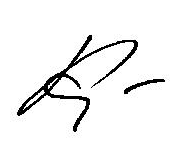 Начальник    управления                                                                Л.В. Коробейникова05.09.2019                                  № 1144